              РЕШЕНИЕСовета депутатов муниципального образования «Маловоложикьинское»                     ПРОЕКТО работе Маловаложикьинской СОШ за первое полугодие 2016-2017 учебного года.Принято                    2017 годаЗаслушав информацию  о работе Маловаложикьинскоой СОШ за первое полугодие 2016-2017 учебного года директора школы- Поздеевой Ольги Михайловны, в соответствии с Уставом муниципального образования «Маловоложикьинское»,СОВЕТ  ДЕПУТАТОВ  РЕШИЛ:     Информацию о работе Маловаложикьинскоой СОШ за первое полугодие 2016-2017 учебного года принять к сведению. Глава муниципального образования«Маловоложикьинское»                                                         А.А. Городилова  с. Малая Воложикья                  2017 года     №Совет депутатов                    муниципального образования«Маловоложикьинское»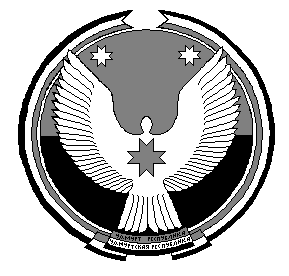  «Вуж Тылой»муниципал кылдытэтысьдепутатъёслэн Кенешсы